Publicado en Barcelona el 23/06/2021 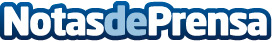 Vuelven las bodas y con ellas la eterna pregunta: ¿Cuánto dinero hay que dar como invitado a una boda?Con la vuelta de las bodas, se espera que sean muchas las parejas que pasarán por el altar en los próximos meses y muchas personas acudirán como invitados, por lo que la eterna pregunta regresa: ¿Cuánto dinero hay que dar en una boda? Bodas.net da respuesta gracias a varias encuestas realizadas a las parejasDatos de contacto:Cristina González / Miriam Carrasco934454166Nota de prensa publicada en: https://www.notasdeprensa.es/vuelven-las-bodas-y-con-ellas-la-eterna Categorias: Nacional Sociedad Madrid Cataluña Entretenimiento Celebraciones http://www.notasdeprensa.es